แบบฟอร์มสำหรับตรวจสอบตัวชี้วัดโครงการชุมชนต้นแบบหน่วยงาน................................................มหาวิทยาลัยราชภัฏพิบูลสงคราม ประจำปีงบประมาณ 2564ณ ตำบล....................... อำเภอ...................... จังหวัด......................1. Input (ทุกหน่วยงานรับดำเนินการทุกข้อ)2. Process (ทุกหน่วยงานรับดำเนินการทุกข้อ)3. Output (ทุกหน่วยงานรับดำเนินการทุกข้อ)4. Outcome ตามตัวชี้วัด มรภ.1.9 มี 6 องค์ประกอบ 22 ตัวชี้วัด (มีคำอธิบายแนบท้ายตาราง)หมายเหตุ 1. ให้ระบุกิจกรรมที่จะดำเนินงานในปีงบประมาณ 2564 ที่สอดคล้องกับองค์ประกอบและตัวชี้วัดที่จะดำเนินการในช่วงปีงบประมาณ2. การวางแผนการดำเนินกิจกรรมนั้นสามารถกำหนดให้จัดกิจกรรมเพื่อพัฒนาตัวชี้วัดแต่ละด้าน แม้ในชุมชนจะมีการดำเนินกิจกรรมตามตัวชี้วัดแล้ว แต่ได้ผลไม่เป็นไปตามที่ตั้งไว้ หน่วยงานสามารถสร้างกิจกรรมอื่นๆ เพื่อให้บรรลุวัตถุประสงค์ตามตัวชี้วัดนั้นได้คำอธิบายตัวชี้วัด Outcome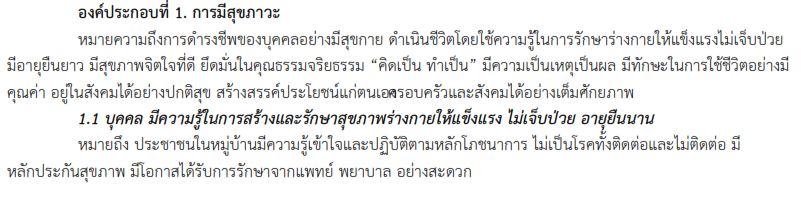 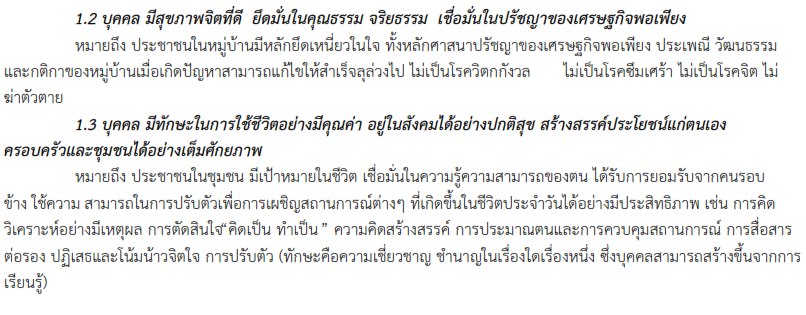 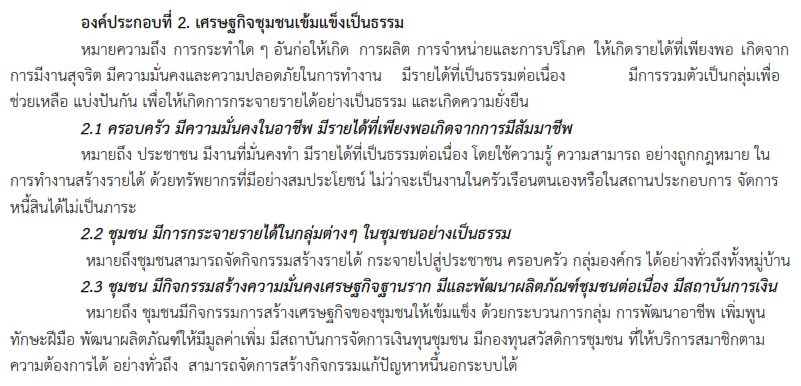 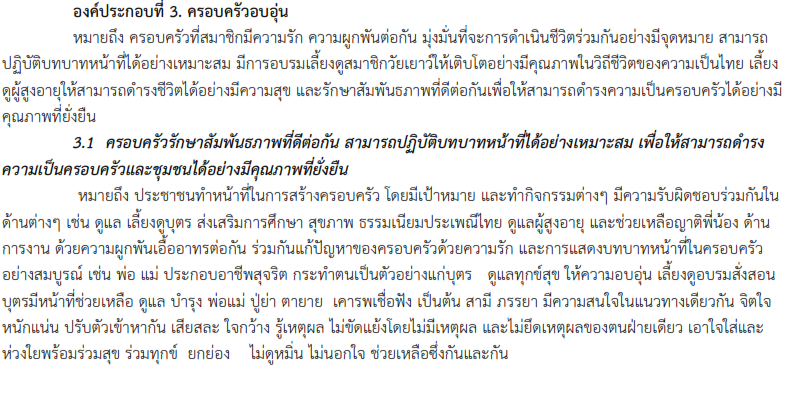 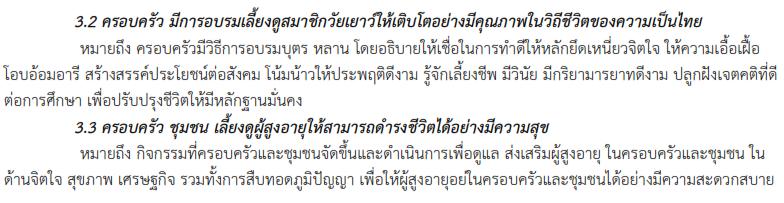 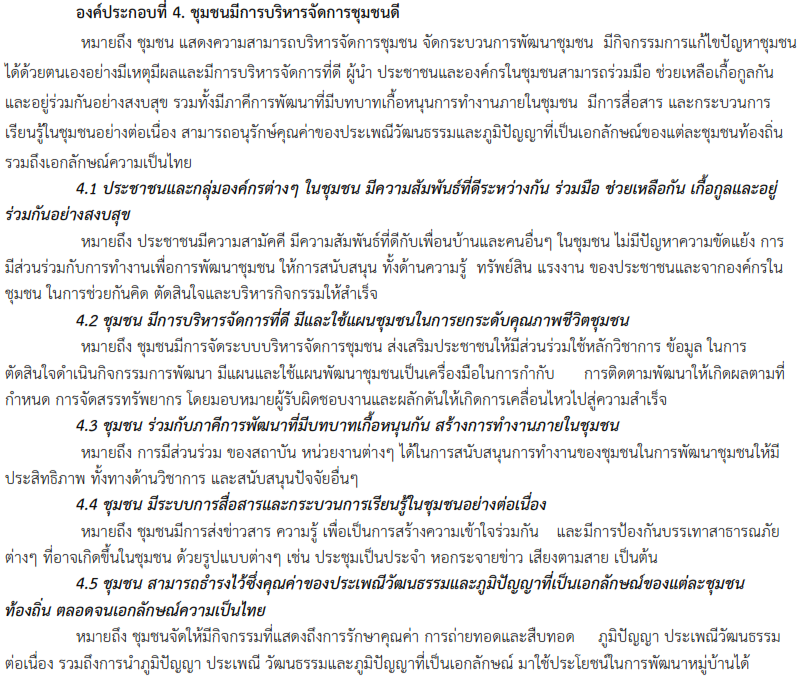 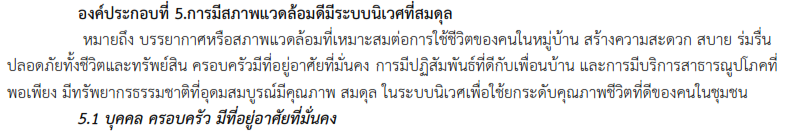 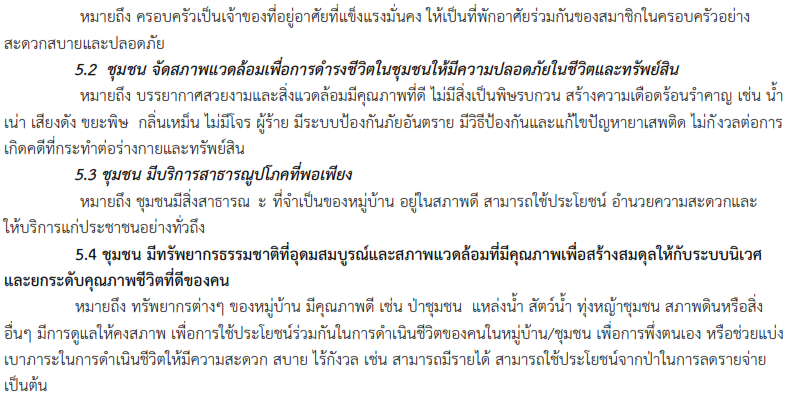 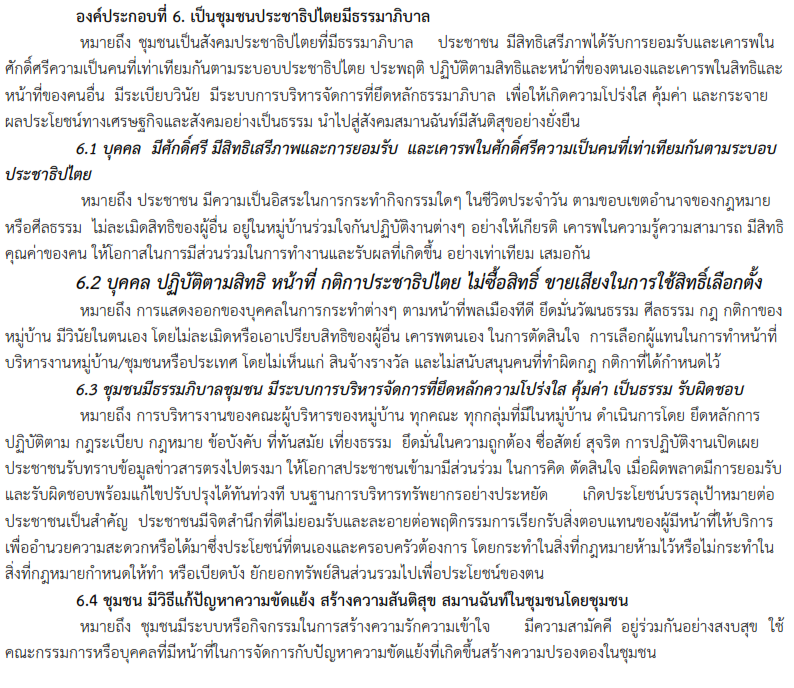 รายละเอียดสงป.1จำนวนกลุ่มเป้าหมายที่เข้าร่วมโครงการ (คน)สงป.2จำนวนหมู่บ้าน ที่มหาวิทยาลัยราชภัฏฯ ดำเนินโครงการสงป.4จำนวนนักศึกษาที่เข้าร่วมโครงการสงป.5จำนวนอาจารย์ที่เข้าร่วมโครงการสงป.20จำนวนโรงเรียน ที่มหาวิทยาลัยราชภัฏฯ ดำเนินโครงการรายละเอียดสงป.3จำนวนรายวิชาในหลักสูตรที่มีการบูรณาการจัดการเรียนการสอนมรภ.1.5จำนวนภาคีเครือข่ายทั้งภาครัฐ ภาคเอกชน และภาคประชาสังคมที่ร่วมมือกับมหาวิทยาลัยราชภัฏ ดำเนินโครงการพัฒนาท้องถิ่นในพื้นที่บริการรายละเอียดมรภ.1.2จำนวนหมู่บ้านที่มหาวิทยาลัยราชภัฏดำเนินโครงการอันเป็นผลจากการวางแผนการพัฒนาเชิงพื้นที่ที่รายละเอียดผลการสำรวจศักยภาพชุมชนแผนการดำเนินงานในปีงบประมาณ 2564องค์ประกอบที่ 1 การมีสุขภาวะ1.1 บุคคลมีความรู้ในการสร้างและรักษาสุขภาพ ชุมชนยังไม่ได้ดำเนินการ ชุมชนอยู่ระหว่างดำเนินการกิจกรรม ดังนี้     .............................................................................     ............................................................................. ชุมชนดำเนินกิจกรรมเรียบร้อยแล้ว ได้แก่     .............................................................................     .............................................................................กิจกรรมที่หน่วยงานวางแผนจะส่งเสริมตัวชี้วัด.............................................................................................................................................................................................................................................................................................................................. ..............................................................................................................................................................1.2 บุคคลมีสุขภาพจิตที่ดี ชุมชนยังไม่ได้ดำเนินการ ชุมชนอยู่ระหว่างดำเนินการกิจกรรม ดังนี้     .............................................................................     ............................................................................. ชุมชนดำเนินกิจกรรมเรียบร้อยแล้ว ได้แก่     .............................................................................     .............................................................................กิจกรรมที่หน่วยงานวางแผนจะส่งเสริมตัวชี้วัด.............................................................................................................................................................................................................................................................................................................................. ..............................................................................................................................................................1.3 บุคคลใช้ชีวิตอย่างมีคุณค่า ชุมชนยังไม่ได้ดำเนินการ ชุมชนอยู่ระหว่างดำเนินการกิจกรรม ดังนี้     .............................................................................     ............................................................................. ชุมชนดำเนินกิจกรรมเรียบร้อยแล้ว ได้แก่     .............................................................................     .............................................................................กิจกรรมที่หน่วยงานวางแผนจะส่งเสริมตัวชี้วัด.............................................................................................................................................................................................................................................................................................................................. ..............................................................................................................................................................องค์ประกอบที่ 2 เศรษฐกิจชุมชมเข้มแข็งเป็นธรรม2.1 ครอบครัวมีความมั่นคงในอาชีพ ชุมชนยังไม่ได้ดำเนินการ ชุมชนอยู่ระหว่างดำเนินการกิจกรรม ดังนี้     .............................................................................     ............................................................................. ชุมชนดำเนินกิจกรรมเรียบร้อยแล้ว ได้แก่     .............................................................................     .............................................................................กิจกรรมที่หน่วยงานวางแผนจะส่งเสริมตัวชี้วัด.............................................................................................................................................................................................................................................................................................................................. ..............................................................................................................................................................2.2 ชุมชนมีการกระจายรายได้ในกลุ่มต่างๆ ชุมชนยังไม่ได้ดำเนินการ ชุมชนอยู่ระหว่างดำเนินการกิจกรรม ดังนี้     .............................................................................     ............................................................................. ชุมชนดำเนินกิจกรรมเรียบร้อยแล้ว ได้แก่     .............................................................................     .............................................................................กิจกรรมที่หน่วยงานวางแผนจะส่งเสริมตัวชี้วัด.............................................................................................................................................................................................................................................................................................................................. ..............................................................................................................................................................2.3 ชุมชนมีกิจกรรมสร้างความมั่นคงเศรษฐกิจฐานราก ชุมชนยังไม่ได้ดำเนินการ ชุมชนอยู่ระหว่างดำเนินการกิจกรรม ดังนี้     .............................................................................     ............................................................................. ชุมชนดำเนินกิจกรรมเรียบร้อยแล้ว ได้แก่     .............................................................................     .............................................................................กิจกรรมที่หน่วยงานวางแผนจะส่งเสริมตัวชี้วัด.............................................................................................................................................................................................................................................................................................................................. ..............................................................................................................................................................องค์ประกอบที่ 3 ครอบครัวอบอุ่น3.1 ครอบครัวรักษาความสัมพันธภาพที่ดีต่อกัน ชุมชนยังไม่ได้ดำเนินการ ชุมชนอยู่ระหว่างดำเนินการกิจกรรม ดังนี้     .............................................................................     ............................................................................. ชุมชนดำเนินกิจกรรมเรียบร้อยแล้ว ได้แก่     .............................................................................     .............................................................................กิจกรรมที่หน่วยงานวางแผนจะส่งเสริมตัวชี้วัด.............................................................................................................................................................................................................................................................................................................................. ..............................................................................................................................................................3.2 มีการเลี้ยงดูบุตรอย่างมีคุณภาพ ชุมชนยังไม่ได้ดำเนินการ ชุมชนอยู่ระหว่างดำเนินการกิจกรรม ดังนี้     .............................................................................     ............................................................................. ชุมชนดำเนินกิจกรรมเรียบร้อยแล้ว ได้แก่     .............................................................................     .............................................................................กิจกรรมที่หน่วยงานวางแผนจะส่งเสริมตัวชี้วัด.............................................................................................................................................................................................................................................................................................................................. ..............................................................................................................................................................3.3 ครอบครัวมีการเลี้ยงดูผู้สูงอายุ ชุมชนยังไม่ได้ดำเนินการ ชุมชนอยู่ระหว่างดำเนินการกิจกรรม ดังนี้     .............................................................................     ............................................................................. ชุมชนดำเนินกิจกรรมเรียบร้อยแล้ว ได้แก่     .............................................................................     .............................................................................กิจกรรมที่หน่วยงานวางแผนจะส่งเสริมตัวชี้วัด.............................................................................................................................................................................................................................................................................................................................. ..............................................................................................................................................................องค์ประกอบที่ 4 ชุมชนมีการบริหารจัดการชุมชนดี4.1 ประชาชน กลุ่มองค์กร มีสัมพันธ์ที่ดี ชุมชนยังไม่ได้ดำเนินการ ชุมชนอยู่ระหว่างดำเนินการกิจกรรม ดังนี้     .............................................................................     ............................................................................. ชุมชนดำเนินกิจกรรมเรียบร้อยแล้ว ได้แก่     .............................................................................     .............................................................................กิจกรรมที่หน่วยงานวางแผนจะส่งเสริมตัวชี้วัด.............................................................................................................................................................................................................................................................................................................................. ..............................................................................................................................................................4.2 ชุมชนที่มีการจัดระบบบริหารจัดการชุมชน ชุมชนยังไม่ได้ดำเนินการ ชุมชนอยู่ระหว่างดำเนินการกิจกรรม ดังนี้     .............................................................................     ............................................................................. ชุมชนดำเนินกิจกรรมเรียบร้อยแล้ว ได้แก่     .............................................................................     .............................................................................กิจกรรมที่หน่วยงานวางแผนจะส่งเสริมตัวชี้วัด.............................................................................................................................................................................................................................................................................................................................. ..............................................................................................................................................................4.3 ชุมชน/ภาคีการพัฒนาเกื้อหนุนกัน ชุมชนยังไม่ได้ดำเนินการ ชุมชนอยู่ระหว่างดำเนินการกิจกรรม ดังนี้     .............................................................................     ............................................................................. ชุมชนดำเนินกิจกรรมเรียบร้อยแล้ว ได้แก่     .............................................................................     .............................................................................กิจกรรมที่หน่วยงานวางแผนจะส่งเสริมตัวชี้วัด.............................................................................................................................................................................................................................................................................................................................. ..............................................................................................................................................................4.4 ชุมชนมีการสื่อสาร และการเรียนรู้ ชุมชนยังไม่ได้ดำเนินการ ชุมชนอยู่ระหว่างดำเนินการกิจกรรม ดังนี้     .............................................................................     ............................................................................. ชุมชนดำเนินกิจกรรมเรียบร้อยแล้ว ได้แก่     .............................................................................     .............................................................................กิจกรรมที่หน่วยงานวางแผนจะส่งเสริมตัวชี้วัด.............................................................................................................................................................................................................................................................................................................................. ..............................................................................................................................................................4.5 ชุมชนสามารถธำรงไว้ซึ่งคุณค่าของประเพณีวัฒนธรรม และภูมิปัญญาท้องถิ่น ชุมชนยังไม่ได้ดำเนินการ ชุมชนอยู่ระหว่างดำเนินการกิจกรรม ดังนี้     .............................................................................     ............................................................................. ชุมชนดำเนินกิจกรรมเรียบร้อยแล้ว ได้แก่     .............................................................................     .............................................................................กิจกรรมที่หน่วยงานวางแผนจะส่งเสริมตัวชี้วัด.............................................................................................................................................................................................................................................................................................................................. ..............................................................................................................................................................องค์ประกอบที่ 5 สภาพแวดล้อม มีระบบนิเวศน์ที่สมดุล5.1 ครอบครัว มีที่อยู่อาศัยมั่นคง ชุมชนยังไม่ได้ดำเนินการ ชุมชนอยู่ระหว่างดำเนินการกิจกรรม ดังนี้     .............................................................................     ............................................................................. ชุมชนดำเนินกิจกรรมเรียบร้อยแล้ว ได้แก่     .............................................................................     .............................................................................กิจกรรมที่หน่วยงานวางแผนจะส่งเสริมตัวชี้วัด.............................................................................................................................................................................................................................................................................................................................. ..............................................................................................................................................................5.2 ชุมชนมีสภาพแวดล้อมที่ปลอดภัย ชุมชนยังไม่ได้ดำเนินการ ชุมชนอยู่ระหว่างดำเนินการกิจกรรม ดังนี้     .............................................................................     ............................................................................. ชุมชนดำเนินกิจกรรมเรียบร้อยแล้ว ได้แก่     .............................................................................     .............................................................................กิจกรรมที่หน่วยงานวางแผนจะส่งเสริมตัวชี้วัด.............................................................................................................................................................................................................................................................................................................................. ..............................................................................................................................................................5.3 ชุมชนมีสาธารณูปโภคที่พอเพียง ชุมชนยังไม่ได้ดำเนินการ ชุมชนอยู่ระหว่างดำเนินการกิจกรรม ดังนี้     .............................................................................     ............................................................................. ชุมชนดำเนินกิจกรรมเรียบร้อยแล้ว ได้แก่     .............................................................................     .............................................................................กิจกรรมที่หน่วยงานวางแผนจะส่งเสริมตัวชี้วัด.............................................................................................................................................................................................................................................................................................................................. ..............................................................................................................................................................5.4 ชุมชนมีทรัพยากรธรรมชาติที่อุดมสมบูรณ์ ชุมชนยังไม่ได้ดำเนินการ ชุมชนอยู่ระหว่างดำเนินการกิจกรรม ดังนี้     .............................................................................     ............................................................................. ชุมชนดำเนินกิจกรรมเรียบร้อยแล้ว ได้แก่     .............................................................................     .............................................................................กิจกรรมที่หน่วยงานวางแผนจะส่งเสริมตัวชี้วัด.............................................................................................................................................................................................................................................................................................................................. ..............................................................................................................................................................องค์ประกอบที่ 6 เป็นชุมชนประชาธิปไตย มีธรรมาภิบาล6.1 บุคคลมีศักดิ์ศรี มีสิทธิเสรีภาพเท่าเทียม ชุมชนยังไม่ได้ดำเนินการ ชุมชนอยู่ระหว่างดำเนินการกิจกรรม ดังนี้     .............................................................................     ............................................................................. ชุมชนดำเนินกิจกรรมเรียบร้อยแล้ว ได้แก่     .............................................................................     .............................................................................กิจกรรมที่หน่วยงานวางแผนจะส่งเสริมตัวชี้วัด.............................................................................................................................................................................................................................................................................................................................. ..............................................................................................................................................................6.2 บุคคลปฏิบัติตามสิทธิหน้าที่ กติกาประชาธิปไตย ชุมชนยังไม่ได้ดำเนินการ ชุมชนอยู่ระหว่างดำเนินการกิจกรรม ดังนี้     .............................................................................     ............................................................................. ชุมชนดำเนินกิจกรรมเรียบร้อยแล้ว ได้แก่     .............................................................................     .............................................................................กิจกรรมที่หน่วยงานวางแผนจะส่งเสริมตัวชี้วัด.............................................................................................................................................................................................................................................................................................................................. ..............................................................................................................................................................6.3 ชุมชนมีธรรมาภิบาล ชุมชนยังไม่ได้ดำเนินการ ชุมชนอยู่ระหว่างดำเนินการกิจกรรม ดังนี้     .............................................................................     ............................................................................. ชุมชนดำเนินกิจกรรมเรียบร้อยแล้ว ได้แก่     .............................................................................     .............................................................................กิจกรรมที่หน่วยงานวางแผนจะส่งเสริมตัวชี้วัด.............................................................................................................................................................................................................................................................................................................................. ..............................................................................................................................................................6.4 ชุมชนมีวิธีการแก้ปัญหาความขัดแย้ง มีการสร้างความรัก ความเข้าใจ ความสามัคคีร่วมกันในชุมชน ชุมชนยังไม่ได้ดำเนินการ ชุมชนอยู่ระหว่างดำเนินการกิจกรรม ดังนี้     .............................................................................     ............................................................................. ชุมชนดำเนินกิจกรรมเรียบร้อยแล้ว ได้แก่     .............................................................................     .............................................................................กิจกรรมที่หน่วยงานวางแผนจะส่งเสริมตัวชี้วัด.............................................................................................................................................................................................................................................................................................................................. ..............................................................................................................................................................